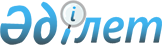 2019-2021 жылдарға арналған Ақжар ауданы Талшық ауылдық округінің бюджетін бекіту туралыСолтүстік Қазақстан облысы Ақжар аудандық мәслихатының 2018 жылғы 26 желтоқсандағы № 35-8 шешімі. Солтүстік Қазақстан облысының Әділет департаментінде 2019 жылғы 3 қаңтарда № 5125 болып тіркелді
      Қазақстан Республикасының 2008 жылғы 4 желтоқсандағы Бюджет кодексінің 9-1, 75-баптарына, Қазақстан Республикасының 2001 жылғы 23 қаңтардағы "Қазақстан Республикасындағы жергілікті мемлекеттік басқару және өзін-өзі басқару туралы" Заңының 6-бабына сәйкес Ақжар аудандық мәслихаты ШЕШІМ ҚАБЫЛДАДЫ:
      1. 2019-2021 жылдарға арналған Ақжар ауданы Талшық ауылдық округінің бюджеті осы шешімге тиісінше 1, 2 және 3 қосымшаларға сәйкес, оның ішінде 2019 жылға келесі көлемдерде бекітілсін:
      1) кірістер – 39 835,9 мың теңге:
      салықтық түсімдер – 16 681 мың теңге;
      салықтық емес түсімдер – 237,9 мың теңге;
      негізгі капиталды сатудан түсетін түсімдер – 0 мың теңге;
      трансферттер түсімі – 22 917 мың теңге;
      2) шығындар – 40 294,4 мың теңге;
      3) таза бюджеттік кредиттеу – 0 мың теңге:
      бюджеттік кредиттер – 0 мың теңге;
      бюджеттік кредиттерді өтеу – 0 мың теңге;
      4) қаржы активтерімен операциялар бойынша сальдо – 0 мың теңге:
      қаржы активтерін сатып алу – 0 мың теңге;
      мемлекеттің қаржы активтерін сатудан түсетін түсімдер - 0 мың теңге;
      5) бюджет тапшылығы (профициті) – - 458,5 мың теңге;
      6) бюджет тапшылығын қаржыландыру (профицитін пайдалану) – 458,5 мың теңге:
      қарыздар түсімі – 0 мың теңге;
      қарыздарды өтеу – 0 мың тенге;
      бюджет қаражатының пайдаланылатын қалдықтары – 458,5 мың теңге. 
      Ескерту. 1-тармақ жаңа редакцияда - Солтүстік Қазақстан облысы Ақжар аудандық мәслихатының 17.09.2019 № 44-3 (01.01.2019 бастап қолданысқа а енгізіледі); өзгеріс енгізілді - Солтүстік Қазақстан облысы Ақжар аудандық мəслихатының 07.10.2019 № 46-1 (01.01.2019 бастап қолданысқа енгізіледі); жаңа редакцияда - Солтүстік Қазақстан облысы Ақжар аудандық мəслихатының 05.12.2019 № 49-1 (01.01.2019 бастап қолданысқа енгізіледі) шешімдерімен.


      2. 2019 жылға арналған ауылдық округ бюджетінің кірістері Қазақстан Республикасының 2008 жылғы 4 желтоқсандағы Бюджет кодексіне сәйкес мынадай салық түсімдері есебінен қалыптастырылатыны белгіленсін:
      1) Талшық ауылдық округінің аумағында мемлекеттік кіріс органдарында тіркеу есебіне қою кезінде мәлімделген:
      дара кәсіпкер, жекеше нотариус, жеке сот орындаушысы, адвокат, кәсіпқой медиатор үшін – тұрған жері;
      қалған жеке тұлғалар үшін – тұрғылықты жері орналасқан жеке тұлғалар дербес салық салуға жататын кірістер бойынша жеке табыс салығы;
      2) Талшық ауылдық округінің аумағындағы осы салықты салу объектілері бойынша жеке тұлғалардың мүлкіне салынатын салық;
      3) Талшық ауылдық округінің аумағындағы жер учаскелері бойынша жеке және заңды тұлғалардан алынатын, елдi мекендер жерлерiне салынатын жер салығы;
      4) мыналардан:
      тұрғылықты жері Талшық ауылдық округінің аумағында орналасқан жеке тұлғалардан;
      өздерінің құрылтай құжаттарында көрсетілетін тұрған жері Талшық ауылдық округінің аумағында орналасқан заңды тұлғалардан алынатын көлік құралдары салығы.
      3. 2019 жылға арналған ауылдық округ бюджетінде аудандық бюджеттен округ бюджетіне берілетін субвенция көлемі 7 937 мың теңге сомасында көзделгендігі ескерілсін. 
      3-1. Осы шешімге 2 қосымшаға сәйкес Талшық ауылдық округінің бюджет қаржылық жыл басына қалыптасқан бюджеттік қаражаттың бос қалдықтарын қайтару есебінен шығыстар көзделсін. 
      Ескерту. Шешім 3-1-тармақпен толықтырылды - Солтүстік Қазақстан облысы Ақжар аудандық мәслихатының 17.09.2019 № 44-3 (01.01.2019 бастап қолданысқа енгізіледі) шешімімен.


      4. 2019 жылы бюджеттік сала қызметкерлеріне жалақының толық көлемде төленуі қамтамасыз етілсін.
      5. Осы шешім 2019 жылғы 1 қаңтардан бастап қолданысқа енгізіледі. Ақжар ауданы Талшық ауылдық округінің 2019 жылға арналған бюджеті 
      Ескерту. 1-қосымша жаңа редакцияда - Солтүстік Қазақстан облысы Ақжар аудандық мәслихатының 17.09.2019 № 44-3 (01.01.2019 бастап қолданысқа енгізіледі); жаңа редакцияда - Солтүстік Қазақстан облысы Ақжар аудандық мəслихатының 05.12.2019 № 49-1 (01.01.2019 бастап қолданысқа енгізіледі) шешімдерімен. Ақжар ауданы Талшық ауылдық округінің 2020 жылға арналған бюджеті Ақжар ауданы Талшық ауылдық округінің 2021 жылға арналған бюджеті 2019 жылға бюджет қаражатының бос қалдықтарды бөлу 
      Ескерту. Шешім 4-қосымшамен толықтырылды - Солтүстік Қазақстан облысы Ақжар аудандық мәслихатының 17.09.2019 № 44-3 (01.01.2019 бастап қолданысқа енгізіледі) шешімімен.
					© 2012. Қазақстан Республикасы Әділет министрлігінің «Қазақстан Республикасының Заңнама және құқықтық ақпарат институты» ШЖҚ РМК
				
      Солтүстік Қазақстан облысының 
Ақжар аудандық мәслихат 
сессиясының төрағасы 

С.Ахметова

      Солтүстік Қазақстан облысының 
Ақжар аудандық 
мәслихаттың хатшысы 

А.Хоршат
Солтүстік Қазақстан облысы Ақжар аудандық мәслихатының 2018 жылғы 26 желтоқсандағы № 35-8 шешіміне 1-қосымша
Санаты
Сыныбы
Кіші сыныбы
Атауы
Сомасы мың теңге
І. Кірістер
39835,9
1
Салықтық түсімдер
16681
01
Табыс салығы 
8500
2
Жеке табыс салығы 
8500
04
Меншікке салынатын салықтар
8181
1
Мүлікке салынатын салықтар
155
3
Жер салығы
813
4
Көлiк құралдарына салынатын салық
7213
2
Салықтық емес түсiмдер
237,9
01
Мемлекеттік меншіктен түсетін кірістер
138,5
5
Мемлекет меншігіндегі мүлікті жалға беруден түсетін кірістер
138,5
04
Мемлекеттік бюджеттен қаржыландырылатын, сондай-ақ Қазақстан Республикасы Ұлттық Банкінің бюджетінен (шығыстар сметасынан) қамтылатын және қаржыландырылатын мемлекеттік мекемелер салатын айыппұлдар, өсімпұлдар, санкциялар, өндіріп алулар
56,2
1
Мұнай секторы ұйымдарынан және Жәбірленушілерге өтемақы қорына түсетін түсімдерді қоспағанда, мемлекеттік бюджеттен қаржыландырылатын, сондай-ақ Қазақстан Республикасы Ұлттық Банкінің бюджетінен (шығыстар сметасынан) қамтылатын және қаржыландырылатын мемлекеттік мекемелер салатын айыппұлдар, өсімпұлдар, санкциялар, өндіріп алулар
56,2
06
Басқа да салықтық емес түсiмдер
43,2
1
Басқа да салықтық емес түсiмдер
43,2
4
Трансферттердің түсімдері
22917
02
Мемлекеттiк басқарудың жоғары тұрған органдарынан түсетiн трансферттер
22917
3
Аудандардың (облыстық маңызы бар қаланың) бюджетінен трансферттер
22917
Атауы
Атауы
Атауы
Атауы
Сомасы мың теңге
Функционалдық топ
Функционалдық топ
Функционалдық топ
Функционалдық топ
Сомасы мың теңге
Бюджеттік бағдарламалардың әкімшісі
Бюджеттік бағдарламалардың әкімшісі
Бюджеттік бағдарламалардың әкімшісі
Сомасы мың теңге
Бағдарлама
Бағдарлама
Сомасы мың теңге
II. Шығыстар
40294,4
01
Жалпы сипаттағы мемлекеттік қызметтер
22322,4 
124
Аудандық маңызы бар қала, ауыл, кент, ауылдық округ әкімінің аппараты
22322,4
001
Аудандық маңызы бар қала, ауыл, кент, ауылдық округ әкімінің қызметін қамтамасыз ету жөніндегі қызметтер
22252,4
022
Мемлекеттік органның күрделі шығыстары
70
07
Тұрғын үй-коммуналдық шаруашылық
13537
124
Аудандық маңызы бар қала, ауыл, кент, ауылдық округ әкімінің аппараты
13537 
008
Елді мекендердегі көшелерді жарықтандыру
4947
011
Елді мекендерді абаттандыру мен көгалдандыру
8590
08
Мәдениет, спорт, туризм және ақпараттық кеңістiк
3740
124
Аудандық маңызы бар қала, ауыл, кент, ауылдық округ әкімінің аппараты
3740
006
Жергілікті деңгейде мәдени-демалыс жұмысын қолдау
3740
12
Көлiк және коммуникация
695
124
Аудандық маңызы бар қала, ауыл, кент, ауылдық округ әкімінің аппараты
695
013
Аудандық маңызы бар қалаларда, ауылдарда, кенттерде, ауылдық округтерде автомобиль жолдарының жұмыс істеуін қамтамасыз ету
695
ІІІ. Таза бюджеттік кредиттеу
0
ІV. Қаржы активтерімен операциялар бойынша сальдо
0
Қаржы активтерін сатып алу
0
Мемлекеттің қаржы активтерін сатудан түсетін түсімдер
0
V. Бюджет тапшылығы (профициті)
-458,5
VІ. Бюджет тапшылығын қаржыландыру (профицитін пайдалану)
458,5
08
Бюджет қаражатының пайдаланылатын қалдықтары
458,5
01
Бюджет қаражаты қалдықтары
458,5
1
Бюджет қаражатының бос қалдықтары
458,5Солтүстік Қазақстан облысы Ақжар аудандық мәслихатының 2018 жылғы 26 желтоқсандағы № 35-8 шешіміне 2-қосымша
Санаты
Сыныбы
Кіші сыныбы
Атауы
Сомасы мың теңге
І. Кірістер
32723
1
Салықтық түсімдер
21475
01
Табыс салығы 
8681
2
Жеке табыс салығы 
8681
04
Меншікке салынатын салықтар
12794
1
Мүлікке салынатын салықтар
281
3
Жер салығы
658
4
Көлiк құралдарына салынатын салық
11855
4
Трансферттердің түсімдері
11248
02
Мемлекеттiк басқарудың жоғары тұрған органдарынан түсетiн трансферттер
11248
3
Аудандардың (облыстық маңызы бар қаланың) бюджетінен трансферттер
11248
Атауы
Атауы
Атауы
Атауы
Сомасы мың теңге
Функционалдық топ
Функционалдық топ
Функционалдық топ
Функционалдық топ
Сомасы мың теңге
Бюджеттік бағдарламалардың әкімшісі
Бюджеттік бағдарламалардың әкімшісі
Бюджеттік бағдарламалардың әкімшісі
Сомасы мың теңге
Бағдарлама
Бағдарлама
Сомасы мың теңге
II. Шығыстар
32723
01
Жалпы сипаттағы мемлекеттік қызметтер
18814
124
Аудандық маңызы бар қала, ауыл, кент, ауылдық округ әкімінің аппараты
18814
001
Аудандық маңызы бар қала, ауыл, кент, ауылдық округ әкімінің қызметін қамтамасыз ету жөніндегі қызметтер
18814
07
Тұрғын үй-коммуналдық шаруашылық
4999
124
Аудандық маңызы бар қала, ауыл, кент, ауылдық округ әкімінің аппараты
4999
008
Елді мекендердегі көшелерді жарықтандыру
4999
08
Мәдениет, спорт, туризм және ақпараттық кеңістiк
3120
124
Аудандық маңызы бар қала, ауыл, кент, ауылдық округ әкімінің аппараты
3120
006
Жергілікті деңгейде мәдени-демалыс жұмысын қолдау
3120
12
Көлiк және коммуникация
737
124
Аудандық маңызы бар қала, ауыл, кент, ауылдық округ әкімінің аппараты
737
013
Аудандық маңызы бар қалаларда, ауылдарда, кенттерде, ауылдық округтерде автомобиль жолдарының жұмыс істеуін қамтамасыз ету
737
13
Басқалар
5053
124
Аудандық маңызы бар қала, ауыл, кент, ауылдық округ әкімінің аппараты
5053
040
Өңірлерді дамытудың 2020 жылға дейінгі бағдарламасы шеңберінде өңірлерді экономикалық дамытуға жәрдемдесу бойынша шараларды іске асыруға ауылдық елді мекендерді жайластыруды шешуге арналған іс-шараларды іске асыру
5053
ІІІ. Таза бюджеттік кредиттеу
0
ІV. Қаржы активтерімен операциялар бойынша сальдо
0
Қаржы активтерін сатып алу
0
Мемлекеттің қаржы активтерін сатудан түсетін түсімдер
0
V. Бюджет тапшылығы (профициті)
0
VІ. Бюджет тапшылығын қаржыландыру (профицитін пайдалану)
0
08
Бюджет қаражатының пайдаланылатын қалдықтары
0
01
Бюджет қаражаты қалдықтары
0
1
Бюджет қаражатының бос қалдықтары
0Солтүстік Қазақстан облысы Ақжар аудандық мәслихатының 2018 жылғы 26 желтоқсандағы № 35-8 шешіміне 3-қосымша
Санаты
Сыныбы
Кіші сыныбы
Атауы
Сомасы мың теңге
І. Кірістер
32723
1
Салықтық түсімдер
22979
01
Табыс салығы 
9289
2
Жеке табыс салығы 
9289
04
Меншікке салынатын салықтар
13690
1
Мүлікке салынатын салықтар
301
3
Жер салығы
704
4
Көлiк құралдарына салынатын салық
12685
4
Трансферттердің түсімдері
9744
02
Мемлекеттiк басқарудың жоғары тұрған органдарынан түсетiн трансферттер
9744
3
Аудандардың (облыстық маңызы бар қаланың) бюджетінен трансферттер
9744
Атауы
Атауы
Атауы
Атауы
Сомасы мың теңге
Функционалдық топ
Функционалдық топ
Функционалдық топ
Функционалдық топ
Сомасы мың теңге
Бюджеттік бағдарламалардың әкімшісі
Бюджеттік бағдарламалардың әкімшісі
Бюджеттік бағдарламалардың әкімшісі
Сомасы мың теңге
Бағдарлама
Бағдарлама
Сомасы мың теңге
II. Шығыстар
32723
01
Жалпы сипаттағы мемлекеттік қызметтер
18814
124
Аудандық маңызы бар қала, ауыл, кент, ауылдық округ әкімінің аппараты
18814
001
Аудандық маңызы бар қала, ауыл, кент, ауылдық округ әкімінің қызметін қамтамасыз ету жөніндегі қызметтер
18814
07
Тұрғын үй-коммуналдық шаруашылық
4999
124
Аудандық маңызы бар қала, ауыл, кент, ауылдық округ әкімінің аппараты
4999
008
Елді мекендердегі көшелерді жарықтандыру
4999
08
Мәдениет, спорт, туризм және ақпараттық кеңістiк
3120
124
Аудандық маңызы бар қала, ауыл, кент, ауылдық округ әкімінің аппараты
3120
006
Жергілікті деңгейде мәдени-демалыс жұмысын қолдау
3120
12
Көлiк және коммуникация
737
124
Аудандық маңызы бар қала, ауыл, кент, ауылдық округ әкімінің аппараты
737
013
Аудандық маңызы бар қалаларда, ауылдарда, кенттерде, ауылдық округтерде автомобиль жолдарының жұмыс істеуін қамтамасыз ету
737
13
Басқалар
5053
124
Аудандық маңызы бар қала, ауыл, кент, ауылдық округ әкімінің аппараты
5053
040
Өңірлерді дамытудың 2020 жылға дейінгі бағдарламасы шеңберінде өңірлерді экономикалық дамытуға жәрдемдесу бойынша шараларды іске асыруға ауылдық елді мекендерді жайластыруды шешуге арналған іс-шараларды іске асыру
5053
ІІІ. Таза бюджеттік кредиттеу
0
ІV. Қаржы активтерімен операциялар бойынша сальдо
0
Қаржы активтерін сатып алу
0
Мемлекеттің қаржы активтерін сатудан түсетін түсімдер
0
V. Бюджет тапшылығы (профициті)
0
VІ. Бюджет тапшылығын қаржыландыру (профицитін пайдалану)
0
Бюджет қаражатының пайдаланылатын қалдықтары
0
01
Бюджет қаражаты қалдықтары
0
1
Бюджет қаражатының бос қалдықтары
0Ақжар аудандық мәслихатының 2018 жылғы 26 желтоқсандағы № 35-8 шешіміне 4-қосымша
Атауы
Атауы
Атауы
Атауы
Сомасы мың теңге
Функционалдық топ
Функционалдық топ
Функционалдық топ
Функционалдық топ
Сомасы мың теңге
Бюджеттік бағдарламалардың әкімшісі
Бюджеттік бағдарламалардың әкімшісі
Бюджеттік бағдарламалардың әкімшісі
Сомасы мың теңге
Бағдарлама
Бағдарлама
Сомасы мың теңге
II. Шығыстар
458,5
01
Жалпы сипаттағы мемлекеттік қызметтер
108,5
124
Аудандық маңызы бар қала, ауыл, кент, ауылдық округ әкімінің аппараты
108,5
001
Аудандық маңызы бар қала, ауыл, кент, ауылдық округ әкімінің қызметін қамтамасыз ету жөніндегі қызметтер
108,5
07
Тұрғын үй-коммуналдық шаруашылық
350
124
Аудандық маңызы бар қала, ауыл, кент, ауылдық округ әкімінің аппараты
350
011
Елді мекендерді абаттандыру мен көгалдандыру
350